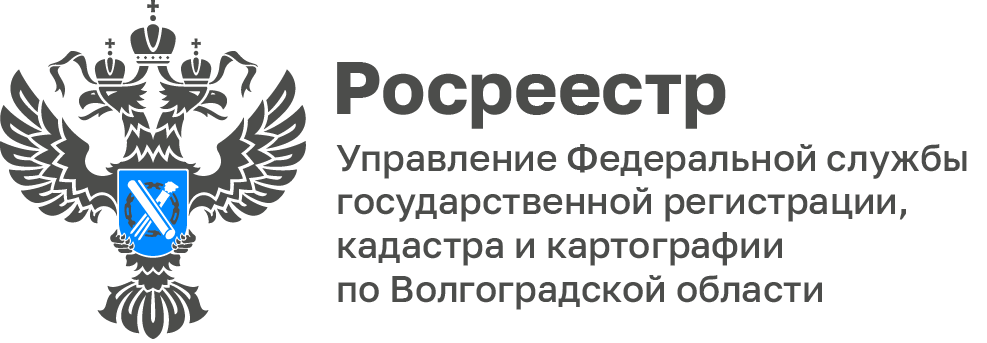 Волгоградский Росреестр рассказал о кадастровой оценке земельных участков в 2022 годуВ 2022 году в Волгоградской области проведена государственная кадастровая оценка в отношении всех земельных участков. Управление информирует о вступлении в силу приказа комитета по управлению государственным имуществом Волгоградской области от 13.10.2022 № 71-н «Об утверждении результатов государственной кадастровой оценки земельных участков на территории Волгоградской области».Согласно действующему законодательству об оценочной деятельности, в случае выявления ошибки, допущенной при определении кадастровой стоимости объекта недвижимости, юридические и физические лица, а также органы государственной власти и органы местного самоуправления вправе подать заявление в адрес государственного бюджетного учреждения Волгоградской области «Центр государственной кадастровой оценки» или многофункциональный центр. Любым удобным способом - лично, почтовым отправлением с уведомлением о вручении или с использованием информационно-телекоммуникационных сетей общего пользования, в том числе сети «Интернет», включая портал государственных и муниципальных услуг. Контактная информация ГБУ ВО «Центр ГКО»:телефоны: +7 (8442) 31 94 32, +7 (8442) 31 94 03;адрес: . Волгоград, ул. Витимская, 15А, офис 50;e-mail: ibti@volbti.ru;сайт www.volbti.ru.график работы:понедельник – четверг с 8:00 до 17:00пятница с 08:00 до 16:00перерыв с 12:00 до 12:48Выходной день – суббота, воскресеньеЗаявление должно содержать:фамилию, имя и отчество (последнее - при наличии) физического лица, полное наименование юридического лица, номер телефона для связи с заявителем, почтовый адрес и адрес электронной почты (при наличии) лица, подавшего заявление;кадастровый номер объекта недвижимости (объектов недвижимости), в отношении, которого подается заявление;указание на содержание ошибок, допущенных при определении кадастровой стоимости, с указанием (при необходимости) номеров страниц (разделов) отчета, на которых находятся такие ошибки, а также обоснование отнесения соответствующих сведений, указанных в отчете, к ошибочным сведениям.«Ознакомиться с Приказом комитета по управлению государственным имуществом Волгоградской области от 13.10.2022 № 71-н «Об утверждении результатов государственной кадастровой оценки земельных участков на территории Волгоградской области можно ознакомиться в сети Интернет и в справочно-правовых программах», - добавила заместитель руководителя Управления Татьяна Штыряева.С уважением,Балановский Ян Олегович,Пресс-секретарь Управления Росреестра по Волгоградской областиMob: +7(937) 531-22-98E-mail: pressa@voru.ru